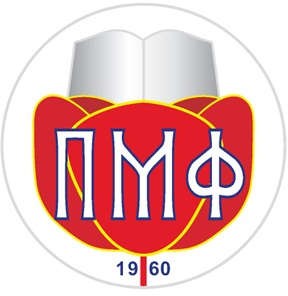 УНИВЕРЗИТЕТ У ПРИШТИНИ ПРИРОДНО-МАТЕМАТИЧКИ ФАКУЛТЕТЦЕНТАР ЗА НАУЧНА ИСТРАЖИВАЊА И ПРОЈЕКТЕИЗВЕШТАЈ О РЕАЛИЗАЦИЈИ ИНТЕРНОГ ПРОЈЕКТА ЗА КАЛЕНДАРСКУ	ГОД.ИЗВЕШТАЈ О НАМЕНСКОМ ТРОШЕЊУ СРЕДСТАВА ЗА 20__. ГОДИНУУ Косовској МитровициДатум:	(руководилац пројекта – унети име)Кратак резиме истраживања са посебним освртом на применљивост резултата, без навођења категорија научних резултата (до600 карактера са размацима, укупно).Процентуална реализација циљева (према поднетом	плану	истраживања	за	датугодину).Реализовани циљеви истраживања у  току 20__. године (према плану истраживања поднетом за 20__. годину), имајући у виду значај, квалитет и нивоостваренихрезултата (до 1000 карактера са размацима, укупно).Нереализовани	циљеви	истраживања	и разлог зашто нису реализовани (до 300карактера са размацима, укупно).Промене у ангажовању истраживача.Квантитативни резултати пројекта остварени у 20__. години (референце  у којима се јасно види да су проистекле из рада на пројекту). Све резултате означити према категорији из Правилника о квантитативном вредновању научноистраживачког рада. За радове објављене у часописима, поредстандардних информација о ауторима, часопису, пагинацији  достаити  и  ИССН  часописа и ДОИ број радa.План	истраживања	за	наредну	годину(узимајући у обзир неостварене резултате из претходне године).Кратак   опис   и   статус   опреме набављенепреко пројекта (ако је било набавке опреме).Утрошена средства у току текуће календарске годинеУтрошена средства у току текуће календарске годинеУтрошена средства у току текуће календарске годинеУтрошена средства у току текуће календарске годинеУтрошена средства у току текуће календарске годинеУтрошена средства у току текуће календарске годинеУтрошена средства у току текуће календарске годинеУтрошена средства у току текуће календарске годинеУтрошена средства у току текуће календарске годинеУтрошена средства у току текуће календарске годинеУтрошена средства у току текуће календарске годинеУтрошена средства у току текуће календарске годинер.бр.Име и презимеУкупно утрошеноПутни трошковиКонференције Опрема Потрошни материјал ПубликацијеУслуге трећим лицима (теренски илабораторијски рад)Ширење резултатаДругоНапоменар.бр.Име ипрезимеНамена (унети изПретходне табеле)Датум исплатеБрој документаИзносНапомена